Интересные наработки, которые помогают проводить уроки химии.«Без игры нет и не может быть полноценного умственного развития. Игра - это огромное светлое окно, через которое в духовный мир ребёнка вливается живительный поток представлений, понятий об окружающем мире. Игра - это искра, зажигающая огонёк пытливости и любознательности».В. А. СухомлинскийОбщеизвестный факт, что информация, воспроизведенная или преподаваемая в игровой форме, лучше и быстрее усваивается детьми, поэтому при проведении уроков целесообразно использовать методики игровой формы.На своих уроках химии, я применяю такие формы работы как наблюдение, описание, сравнение, прогнозирование. При всем этом использую приемы индивидуальной, парной и групповой работы. Наилучший результат запоминаемости показал групповой вид работы – «Карусель». Вид работы предполагает формирование двух кругов (внутреннего и наружного). Учитель задает 5 вопросов по теме урока (можно формировать вопросы по любому необходимому направлению – проверка домашнего задания, рефлексия и п.) Учащиеся становятся лицом друг к другу и по сигналу делятся информацией между собой: стоящие друг напротив друга. Ребята отвечают парно на поставленные учителем вопросы, дополняют полученный ответ. По сигналу, смена детей по кругу происходит каждые 30 секунд. Тем самым, стоящие друг против друга, отвечают на те же вопросы другим одноклассникам и получают новую информацию. Многократное повторение материала во время работы позволяет добиться положительных результатов усвоения темы.Таким образом, метод «Карусель» позволяет выявить слабые места в опрашиваемой теме, самостоятельно в процессе игры узнать новый материал, провести диагностику, как усваивается материал в классе в целом.Интересным и уже полюбившимся учениками проявил себя парный (можно использовать и для группы учащихся) вид работы - «Крестики-нолики». На доске рисуется клетка как для игры в крестики-нолики. Прикрепляется на магнитах картинка по теме. Например, при изучении основных классов неорганических соединений в 8 классе, ребятам предлагается классифицировать соединение на картинке, тем самым открыв табло и нарисовав крестик или нолик при правильном ответе (см.рисунок).Учащийся выбирает место, куда желает поставить символ. Далее выбирает желаемый символ - крестик или нолик. При правильном ответе ставит тот символ, который изначально желал, при неправильном ответе ставит обратный задуманному символу, таким образом влияя на выигрыш правильным и нет ответом. Игра проходит достаточно весело, происходит повторение и обобщение материала по заданной теме.Вид работы - «Анимашки». Применяю это в работе, когда материал уже изучен и требует проработки, быстрой реакции на поставленный вопрос учителя. Работа имеет групповой характер. Например, при обобщении и повторении темы периодической таблицы химических элементов Д.И. Менделеева  8 классе, учащиеся класса делятся на 2 команды. Обоим командам выдается одинаковое количество карточек с химическими элементами и цифры. Во время постановки вопроса ребята выстраиваются по заданию: -задание 1: построить оксид фосфора;-задание 2: построить карбонат калия;-задание 3: построить кислород;-задание 4: построить оксид натрия;-задание 5: построить гидроксид калия;-задание 6: построить хлорид натрия и пр.В это время ребята поочередно выстраиваются в правильную химическую формулу образуя молекулу заданного вещества. Работа проходит интересно и сразу легко выявить какой класс химических элементов был усвоен менее хорошо и куда обратить внимание учителя.Задание 1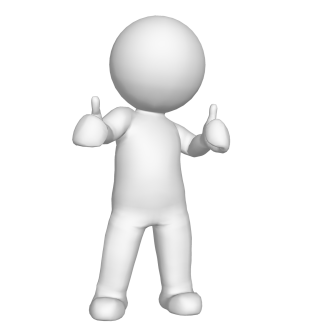 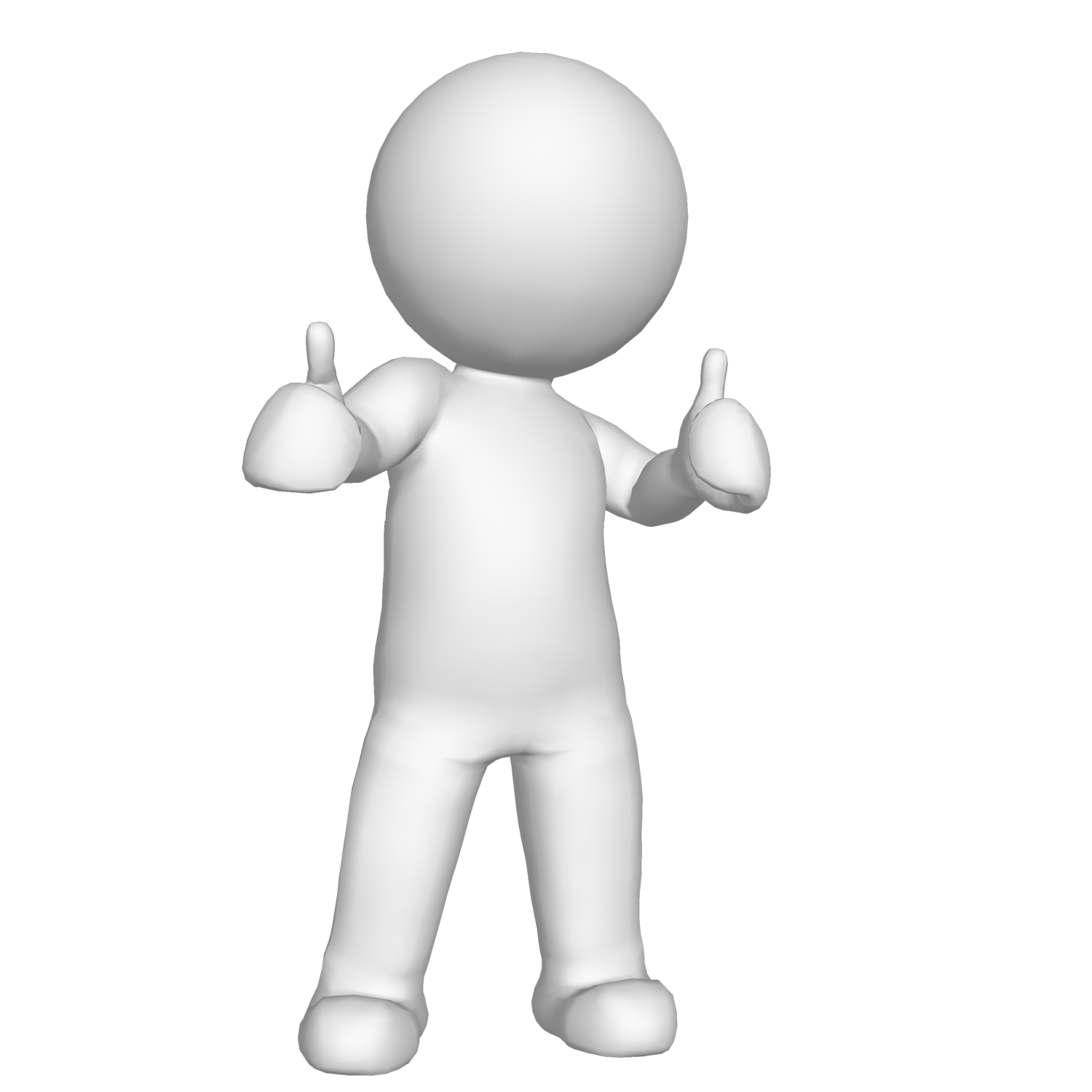 Задание 2Задание 3Задание 4Задание 5Задание 6